GrenadaGrenadaGrenadaAugust 2023August 2023August 2023August 2023SundayMondayTuesdayWednesdayThursdayFridaySaturday123456789101112Emancipation Day13141516171819Carnival MondayCarnival Tuesday202122232425262728293031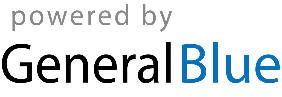 